МЕНЮ 27.04.24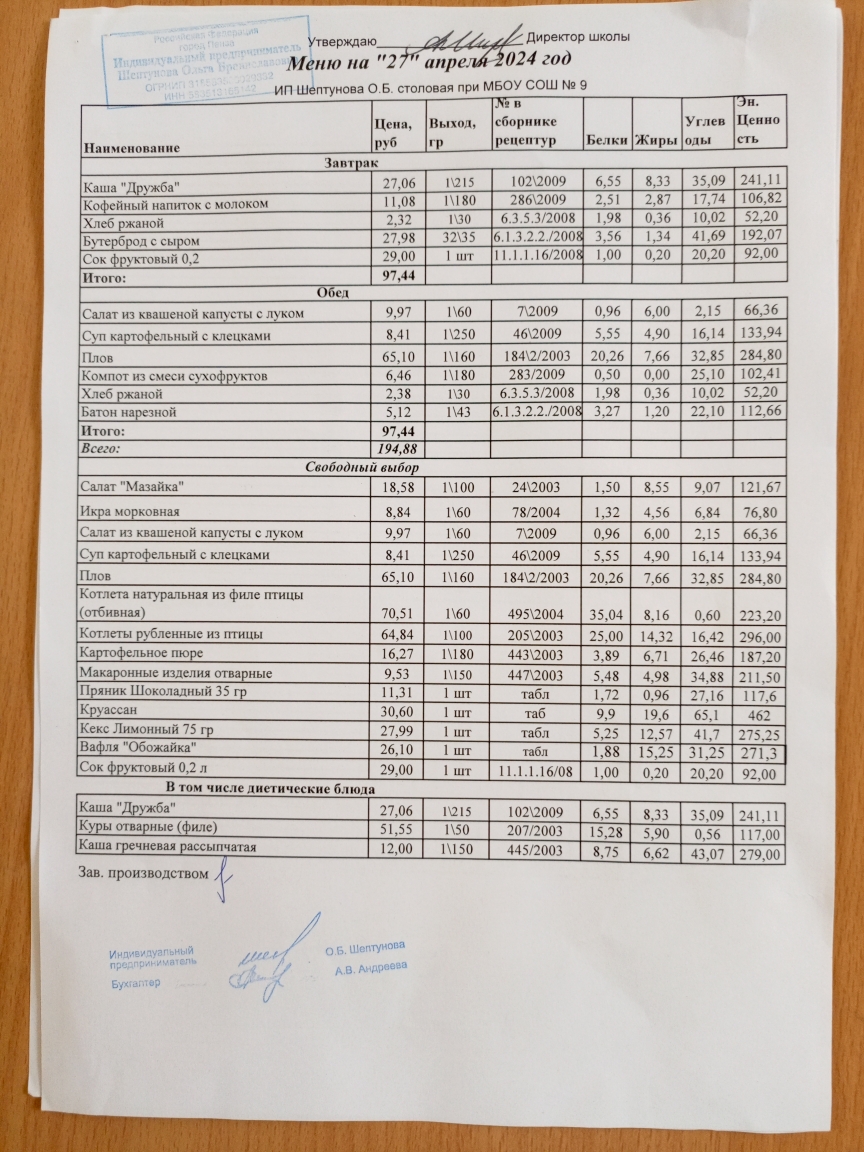 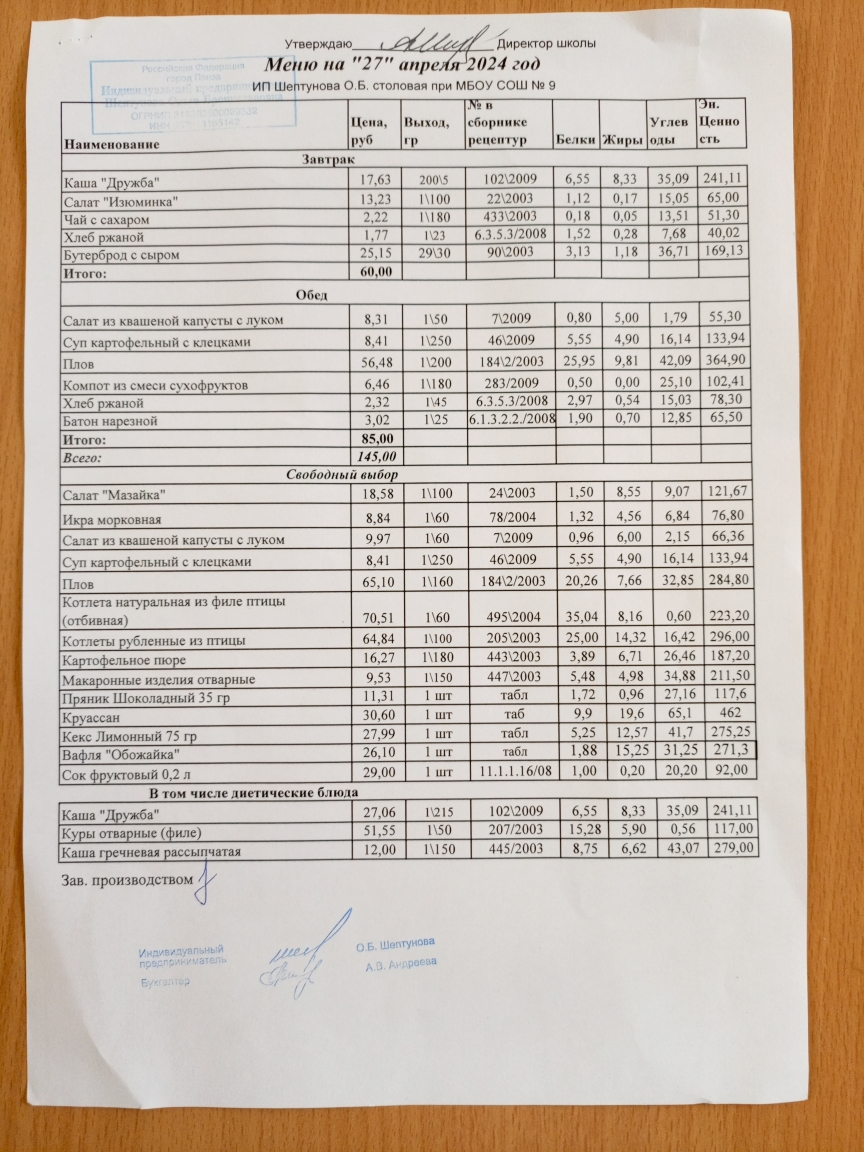 